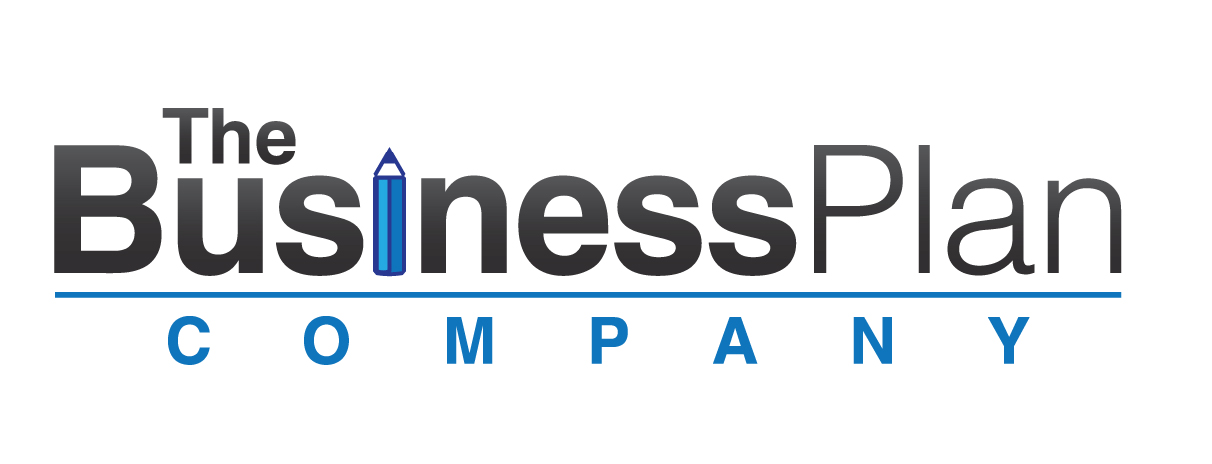 Business PlanBusiness NameDateGlossary and AbbreviationsTable of Contents 1.	Executive summary	42.	Business overview	52.1	Business Description/Concept.	52.2	Products / services.	52.3	History/progress	52.4	Location / venue / facility / premises	52.5	S.W.O.T.	52.6	Legals, regulation, insurances and compliance	52.7	Future product development	52.8	The Business Owner	52.8.1	53.	The Numbers	63.1	Pricing	63.2	Start-up costs / project costs	63.3	Business goals / growth targets	63.4	Projections: Profit and Loss	63.5	Financial ratios	63.6	Growth strategy	63.7	Loans and financing	64.	The Market.	74.1	Target markets	74.1.1	Market size	74.1.2	Market trends	74.2	Value proposition	74.3	Competition.	75.	Marketing and Sales	85.1	Marketing overview	85.2	Marketing materials	85.3	Marketing Initiatives	85.4	Website	85.5	Sales	86.	Operations	96.1	Overview and Business Process	96.2	Inventory, sourcing and logistics	96.3	Equipment, IT and Infrastructure	96.4	Team	106.5	Occupational health and safety	106.6	Risks	106.7	Timeline	106.8	Security	116.9	Customer service	116.10	Technical support	116.11	Quality Control	116.12	Opening hours	116.13	Resources	116.14	Intellectual property	117.	Additional information	127.1	CV	127.2	127.3	References	12Executive summaryBusiness overviewBusiness description/conceptOpportunityMarket situationSolutionProducts and servicesAbout <Business Name>Business HistoryBusiness performanceLocation / venue / facility / premisesS.W.O.T.Legals, regulation, insurances and complianceThe Business OwnerFuture product development Exit strategyThe NumbersPricingStart-up costsBusiness growth targetsProjections: Profit and LossGrowth strategyLoans and financingBreak evenThe Market.Market overviewTarget marketsMarket trendsMarket sizeCompetition.Value propositionMarketing and SalesMarketing overviewMarketing materialsMarketing InitiativesWebsiteSalesOperations Overview and Business ProcessSuppliersInventory, sourcing and logisticsEquipment, IT and InfrastructureTeamOrganisational ChartTeam membersRisksTimelineCustomer service and supportOpening hours (as needed)Additional informationCVReferencesBusiness owner(s)Trading entityAddressEmailURLACN/ABNPrepared byPlanner name